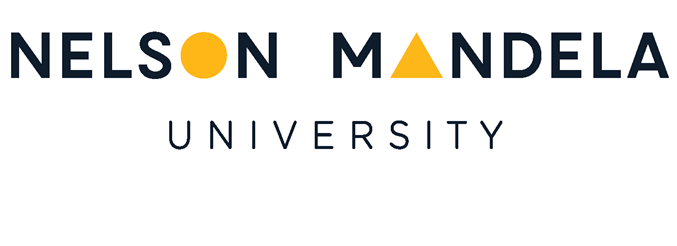 [insert date]Dr NtsikoActing District DirectorEthel ValentineSutton Road, North EndFax: (041) 451 0193For attention: Dr JansenREQUEST FOR PERMISSION TO CONDUCT RESEARCH IN SCHOOLSDear Dr. JansenMy name is [insert name], and I am a [insert field of study] student at the Nelson Mandela University in Port Elizabeth. The research I wish to conduct for my [e.g. Master’s treatise; Master’s dissertation; Doctoral thesis] involves [insert adaptation of title of study e.g. “the exploration and description of the career development of rural school children in grades six and seven”]. This project will be conducted under the supervision of [insert supervisor name] (Nelson Mandela University, South Africa) and [insert co-supervisor/promoter’s name and affiliation here, if applicable].I am hereby seeking your consent to [what do you want consent for? E.g. “approach a number of rural schools in the Uitenhage district to provide participants for this project”]. I have provided you with a copy of my [treatise, dissertation or thesis] proposal which includes copies of the measure and consent and assent forms to be used in the research process, as well as a copy of the approval letter which I received from the Nelson Mandela University Research Ethics Committee (Human). Upon completion of the study, I undertake to provide the Department of Education with a bound copy of the full research report. If you require any further information, please do not hesitate to contact me on [insert contact number, fax and email address]. Thank you for your time and consideration in this matter. Yours sincerely,[name of researcher]Nelson Mandela University